Интерактивный спектакль «Чудеса музыкальные»для  детей старшего дошкольного возраста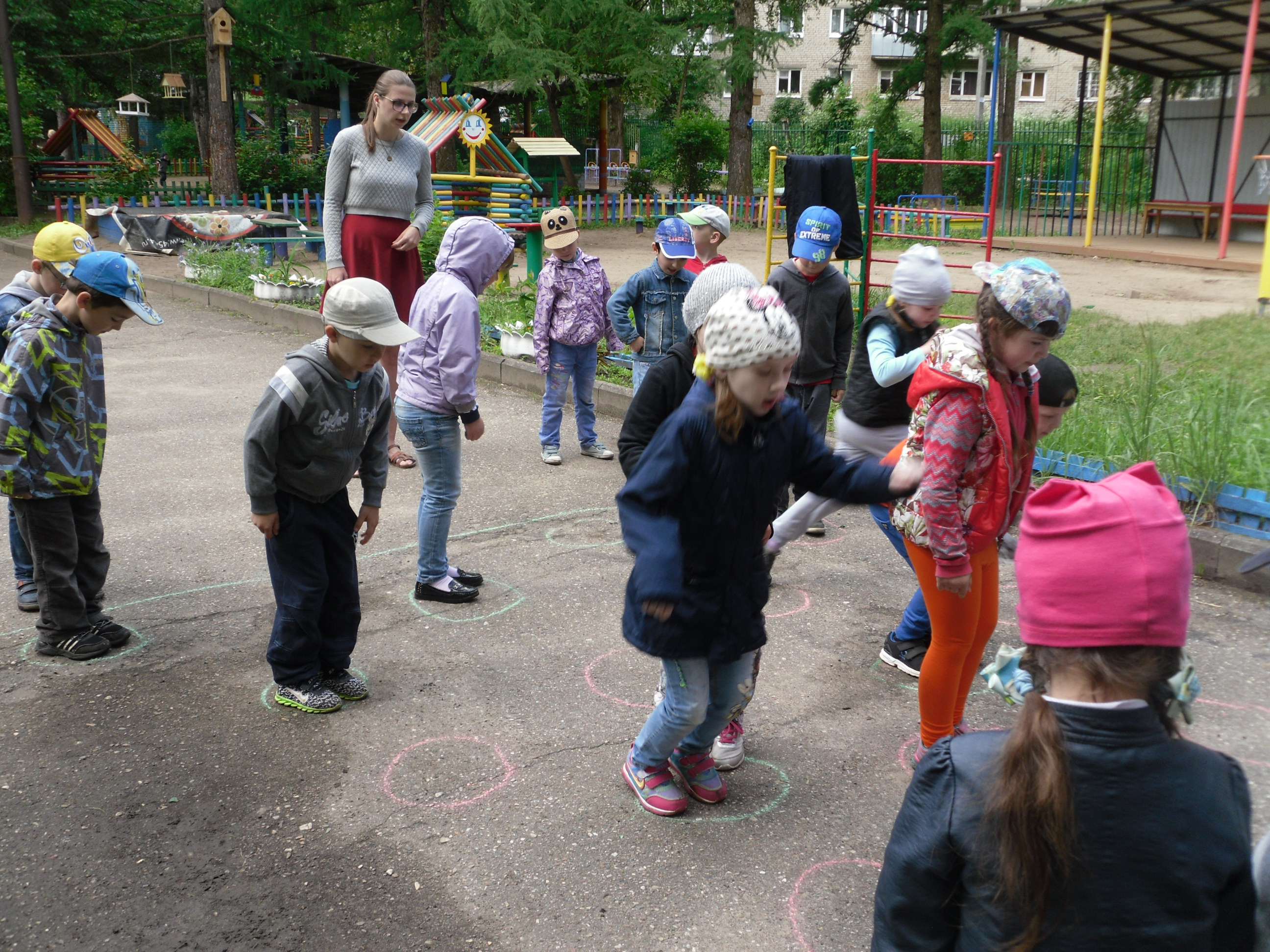 Подготовила и провела: воспитатель Моржухина Н.И.Ярославль, 2017Интерактивный спектакль «Чудеса музыкальные»по мотивам сказки «За Солнышком»Действующие лица:Ведущий: взрослыйДети: Котенок, Утенок, Ежик, Облачко, Солнышко, Солнечные лучикиВедущий: Наступило лето, проснулась природа: ручьи звенят, птицы поют – красота! Одна беда – солнышка все нет и нет, тучи небо заволокли, дожди зарядили: день идут, другой идут, неделю! Грустно сидел Котенок у окошка, смотрел на дождь и пел такую песенку:1. До чего коты не любят лужи!Для чего, скажите, дождик нужен?Чтобы намочить котаОт ушей и до хвоста!Целый день сижу я у окошка,Хоть одна бы пробежала кошка!Нет, не буду я скучатьСолнышко пойду искать!2. За солнышком. За солнышком иду, иду, иду!Я солнышко. Я солнышко найду, найду, найду!Где ты, солнышко, проснись!Где ты, солнце, улыбнись!Просыпайся ото сна,Ведь уже лето на дворе!Ведущий: Шел Котенок, шел – и пришел к реке. А как на другой берег переправиться – не знает. Поможем котенку переправиться на другой берег?Игра «Переправа»Играющим необходимо перейти через речку по камушкам не намочив ноги. Выигрывает тот, кто первым правильно выполнит задание. Ведущий: Вдруг видит Котенок, плывет по реке Утенок и поет песенку.Я плыву не спеша, волны разгребая.До чего ж хороша реченька родная!Здесь я вырос, здесь мой дом,Каждый кустик мне знаком.До чего хороша родина моя!Котенок: Я солнышко иду искать!Утенок: Я тоже с тобой пойду! Садись ко мне на спинку.Котенок и Утенок поют вместе:За солнышком, за солнышкомИдем, идем, идем.Мы солнышко, мы солнышкоНайдем, найдем, найдем!Ведущий: Заблудились Котенок и Утенок в лесу. Стоят и плачут. Давайте поможем найти дорогу.Задание на ориентировкуВыполняя задание, ведущий рисует линию цветными мелками. Получившийся предмет покажет дорогу к Солнышку. Начинаем движение: 2 шага направо, 8 шагов налево, 1 шаг направо, 4 шага налево, повернуться кругом, 4 шага направо, 1 шаг налево, 8 шагов направо.Ведущий: Неподалеку проходил Ежик и пел песенку:У ежа такие маленькие ножки,От дождя такие скользкие дорожки!То ли я домой дойду?То ли в лужу упаду?Где ты солнце золотое?Я тебя так долго жду!Котенок:  Пошли мы солнышко искать и дорогу потеряли!Еж:  Я вам помогу: идите во – он на ту гору, там Облачко живет, оно вас прямо к домику солнышка привезет!Котенок и Утенок (хором). Спасибо тебе, Ежик! Идем с нами.Подвижная игра «Сильные, смелые, ловкие»Играющие должны оббежать препятствия не нарушая правила игры. Побеждает команда пробежавшая первой.Ведущий: Пришли Котенок, Утенок и Ежик на гору, видят – и вправду там Облачко живет.Облачко поет:Домик у облачка на горе,Платье у облачка в серебре.К солнышку я полечу,По небу вас прокачу.Вы проходите,Рядом сидите.Я лечу, лечу, лечу!Я лечу, лечу, лечу!Игра «Полет на ракете»Звучит музыка «Звук ракеты». Дети выполняют команды командира корабля и отравляются на ракете с Облачком к Солнышку.Ведущий: Полетело облачко по небу и принесло их прямо к домику солнышка.Котенок: Где ты, солнышко, проснись?Утенок:  Где ты. Солнышко, улыбнись!Ведущий: Нет, не слышит солнышко, крепко спит в своей колыбельке! Тогда Котенок с Утенком решили спеть солнышку песенку:Утенок: Как нам солнце разбудить?Котенок: Не могу никак решить –Может, громко закричать –Мяу – мяу?Утенок: Перышком пощекотать?Котенок: Может, дать ему попить?Утенок: Надо солнышко умыть!Надо солнышко умыть!(Бегут за ведром и щеткой)Вместе: Солнце соня, просыпайся!Поскорее умывайся!Выгляни в окошко,Посвети немножко:Хоть бочком, хоть глазкомИли тоненьким лучом!Солнце из-за тучки брызгает детей из водного  пистолета и выходит из-за тучки.Песня солнышка:1. Как же долго я спалоВ тучке – колыбельке!Так уютно, так теплоВ облачной постельке2. Без меня тут непорядок:Все дожди, дожди, дожди!За работу браться надо –Лес и поле осушить!Танец солнечных лучиковВбегают дети с желтыми ленточками в руках, врассыпную.  Поют:1. Лучик солнца золотой,Золотой, золотойУлыбнулся над землей.И все сразу ожилоИ запело, зацвело,Закружилось, засияло:Это солнышко взошло!2. Лучик солнца золотой,Золотой, золотойКак нам весело с тобой,Весело с тобой!Злую тучку прогони,Солнце на небо верни.Всем цветочкам, всем листочкамРадость подари!Герои спектакля стоят в рассыпную, читают:Солнышко проснулось!Солнышко улыбнулось!И травинка каждаяК солнцу потянулась!Потянулись вверх цветы,Потянулись я и ты!Пес дворовый был разбуженТоли кошкой, то ль весной.Погляди – ка: в каждой лужеВиден лучик золотой!Выход актеров на поклон